1. Výzva MAS PošumavíFiche č.1:  Modernizace výrobních faktorů zemědělského podniku pro zlepšování ochrany krajiny, podpory inovací a zvyšování konkurenční schopnosti zemědělských podnikatelůŽadatel: Ing. Jan WachtlNázev projektu: Pořízení moderního a ekologického vybavení pro zemědělskou činnostPopis projektu: Žadatel hospodaří na zhruba padesáti hektarech trvalých travních porostů, které využívá jako louky a pastviny pro chovaný skot. Zvířata jsou v průběhu celého vegetačního období na pastvě.Žadatel potřeboval pořídit pro svou zemědělskou činnost moderní cisternu na fekálie, která slouží jako prostředek manipulace a transportu kejdy skotu, jejíž zásoba je umístěna v 1000 kubíkové jímce a slouží jako základní prostředek zhodnocování trvalých travních porostů. Dále pak pořídil nahrabovač, který umožňuje zvýšit rychlost sklizňové linky, jak v případě přípravy píce pro balíkování nasušeného sena, tak i pro přípravu zavadlé hmoty posekané trávy při výrobě senáže. Kontakt:  Ing. Jan Wachtl Tel: 728 193 266, janwachtl@seznam.czReg.č. žádosti: 17/001/19210/232/110/000595Částka požadované dotace:  699 999,- Kč			Vyplacená dotace: 692 999,-Kč  	Celkové náklady projektu: 1 230 570,- KčDatum podpisu Dohody: 24.05.2018 Datum schválení platby: 20.11.2019Výsledek projektu: V rámci realizovaného projektu došlo k nákupu cisterny na fekálie a nahrabovače. Dovybavením výše zmíněných technologií došlo ke zvýšení efektivnosti práce na celém hospodářství a posílení konkurenceschopnosti firmy.Foto: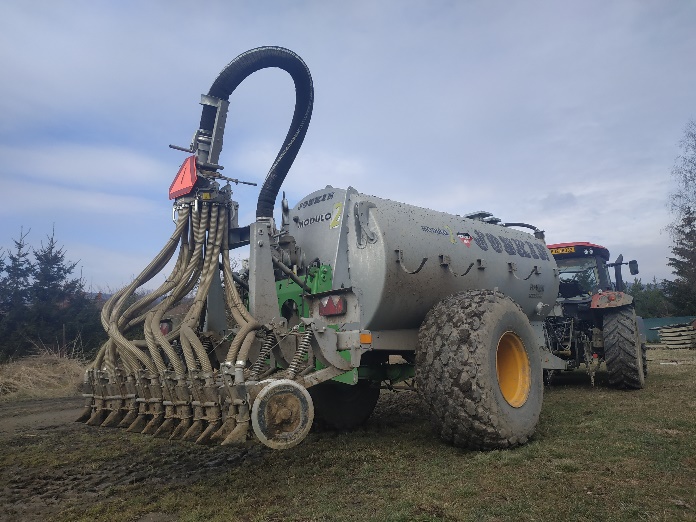 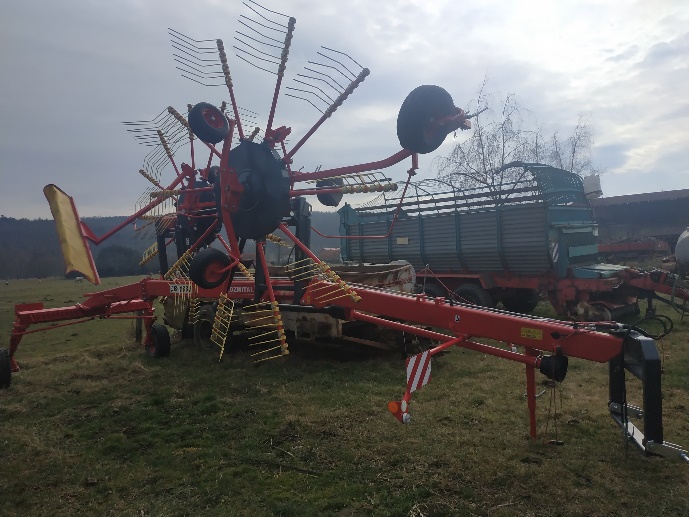 